О внесении изменений в  постановление администрации Калининского сельского поселения Вурнарского района Чувашской Республики от 05 апреля 2013 года № 30/1 « Об утверждении Порядка размещения сведений о доходах, расходах, об имуществе и обязательствах имущественного характера лиц, замещающих должности муниципальной службы  Калининского сельского поселения Вурнарского района, и членов их семей на официальном сайте Калининского сельского поселения Вурнарского района и предоставления этих сведений средствам массовой информации для опубликования»В соответствии с Федеральным законом от 25.12.2008 г. №273-ФЗ «О противодействии коррупции», Указом Президента Российской Федерации от 08.07.2013 г. №613 «Вопросы противодействия коррупции» администрация Калининского сельского поселения Вурнарского района Чувашской Республики  п о с т а н о в л я е т:Внести в  постановление администрации Калининского сельского поселения Вурнарского района Чувашской Республики от 05 апреля 2013 года № 30/1 « Об утверждении Порядка размещения сведений о доходах, расходах, об имуществе и обязательствах имущественного характера лиц, замещающих должности муниципальной службы  Калининского сельского поселения Вурнарского района, и членов их семей на официальном сайте Калининского сельского поселения Вурнарского района и предоставления этих сведений средствам массовой информации для опубликования» (далее - постановление) следующие изменения:в приложении в Порядке размещения сведений о доходах, расходах, об имуществе и обязательствах имущественного характера лиц, замещающих должности муниципальной службы  Калининского сельского поселения Вурнарского района, и членов их семей на официальном сайте Калининского сельского поселения Вурнарского района и предоставления этих сведений средствам массовой информации для опубликования подпункт «г» пункта 2 постановления изложить в следующей редакции :«г) сведения об источниках получения средств, за счет которых совершены сделки (совершена сделка) по приобретению земельного участка, другого объекта недвижимого имущества, транспортного средства, ценных бумаг (долей участия, паев в уставных (складочных) капиталах организаций, цифровых финансовых активов, цифровой валюты, если общая сумма таких сделок (сумма такой сделки) превышает общий доход муниципального служащего и его супруги (супруга) за три последних года, предшествующих отчетному периоду.»,Настоящее постановление вступает в силу после его официального опуликования.ЧĂВАШ РЕСПУБЛИКИВАРНАР РАЙОНĚ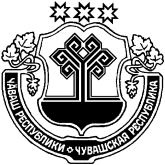 ЧУВАШСКАЯ РЕСПУБЛИКА ВУРНАРСКИЙ РАЙОННУРАС ЯЛ ПОСЕЛЕНИЙĚН АДМИНИСТРАЦИЙĚЙЫШАНУ«04 »  мая 2021 №  19Нурас салиАДМИНИСТРАЦИЯ КАЛИНИНСКОГО СЕЛЬСКОГО ПОСЕЛЕНИЯПОСТАНОВЛЕНИЕ«04 »  мая 2021 №  19село КалининоГлава Калининского сельского поселения Глава Калининского сельского поселения __________________________________А.Н.КонстантиноваА.Н.Константинова  подпись  подписьРасшифровка подписиРасшифровка подписи